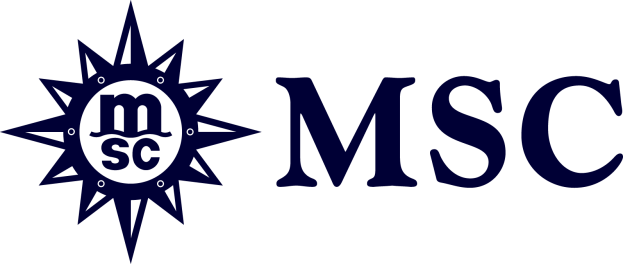 MSC CROCIERE FIRMA UNA LETTERA DI INTENTI PER LA COSTRUZIONE DI MASSIMO 4 NAVI DA OLTRE 200.000 TONNELLATE DI STAZZA LORDA ALIMENTATE DA GNL E BASATE SU UN PROTOTIPO AVANZATO DI NUOVA GENERAZIONELA COMPAGNIA ESTENDE IL SUO PIANO DI INVESTIMENTI DI OLTRE 10 ANNI DA € 9 MILIARDI, CHE ORA INCLUDE 11 NUOVE NAVI DA CROCIERA

Parigi, Francia e Ginevra, Svizzera, 6 aprile 2016 - MSC Crociere, la più grande compagnia privata di crociere e leader di mercato in Europa, Sud America e Sud Africa, ha annunciato in data odierna di aver firmato una lettera di intenti con STX France per la costruzione di un massimo di quattro navi da oltre 200.000 GRT, alimentate da GNL (Gas Naturale Liquefatto). Le quattro navi, la prima delle quali verrebbe consegnata nel 2022, saranno sviluppate su un prototipo avanzato di nuova generazione e formeranno quello che sarà conosciuta come la “World Class” delle navi di MSC Crociere.  L'annuncio è stato fatto al Palazzo dell'Eliseo, alla presenza del Presidente della Repubblica francese, François Hollande, del Fondatore e Presidente Esecutivo di MSC Group Gianluigi Aponte, e del CEO di STX France Laurent Castaing.
MSC Crociere è il primo operatore crocieristico ad aver sviluppato un piano di investimenti di queste dimensioni ed estensione nel tempo, che copre un orizzonte di oltre dieci anni, a partire dal 2014 fino al 2026, per un totale massimo di undici navi di nuova generazione. I nuovi ordini corrisponderebbero ad aumento di circa € 4 miliardi di investimenti, che porterà il valore complessivo del piano decennale della Società a circa € 9 miliardi.
Pierfrancesco Vago, Presidente Esecutivo di MSC Crociere, ha dichiarato: "L'annuncio di oggi è un'ulteriore prova, se necessario, delle opportunità significative di crescita che crediamo questo settore offra per il nostro brand e per il nostro prodotto, oltre che del nostro fermo impegno ad essere ben posizionata per coglierle al meglio. Per questo motivo, il nostro piano di investimenti di oltre dieci anni comprende ora fino a undici nuove navi MSC Crociere, che prenderanno servizio tra il 2017 e il 2026. Si tratta anche del risultato del nostro costante impegno verso l'innovazione, dal momento che avremo modo di collaborare con STX France per progettare ancora una volta un prototipo completamente nuovo - già il sesto nella nostra storia.  Infatti, il prototipo MSC Crociere World Class presenterà, per la prima volta nel settore, un design futuristico che segnerà nuovi record e renderà la nave un posto davvero unico per viaggiare in mare, massimizzando lo spazio all’aria aperta disponibile per gli ospiti”.  
Pierfrancesco Vago ha proseguito: "Il nostro focus di lungo periodo sull’innovazione renderà il nuovo prototipo completamente diverso dall’esistente nel settore delle crociere. La nave sarà: la più ricca di comfort e funzionalità per gli ospiti, sia per le famiglie e i loro bambini che per gli adulti; all'avanguardia nel design a 360 gradi; con la migliore e più avanzata tecnologia smart; dotata delle più evolute tecnologie a disposizione in termini di impatto ambientale, per arrivare ai motori alimentati da GNL. Inoltre, sarà una nave per tutte le stagioni e per tutte le aree geografiche".Laurent Castaing, Amministratore Delegato di STX France, ha commentato: "Abbiamo siglato un accordo senza precedenti con MSC Crociere, che ci permetterà di avere una chiara visione della nostra capacità industriale per i prossimi dieci anni! Abbiamo una relazione positiva con MSC Crociere da molti anni ora, di cui questo accordo rappresenta un ulteriore rafforzamento. Abbiamo già ideato quattro differenti classi di navi per MSC Crociere – Opera, Musica, Fantasia e Meraviglia – ognuna rappresentata da quattro navi; ora stiamo lavorando insieme per la nuova generazione di navi “World Class”. Nel 2026, un totale di 20 navi sarà stato disegnato e costruito dal STX France a Saint-Nazaire”.“MSC Crociere ha ampliato la propria presenza globale e la propria flotta di navi all’avanguardia, che combinano le ultime tecnologie disponibili, comfort e intrattenimento senza eguali, con il minore impatto sull’ambiente” ha aggiunto Laurent Castaing. “Per realizzare questa nuova fase di crescita, MSC Crociere ha scelto STX France per le nostre competenze ingegneristiche e produttive in una logica di partnership di lungo periodo – una decisione che mi rende davvero felice”.  Le quattro navi previste nella lettera di intenti - due ordini e due ulteriori opzioni - saranno consegnate nel 2022, nel 2024, nel 2025 e nel 2026. Saranno caratterizzate da una stazza lorda di oltre 200.000 tonnellate, più di 2.700 cabine e circa 5.400 letti bassi.Il piano di investimenti di MSC Crociere comprende gli ordini con STX France per due Meraviglia e due ulteriori navi Meraviglia Plus, nonché gli ordini con Fincantieri in Italia per un massimo di tre navi Seaside di nuova generazione. Inoltre, il piano comprende il Programma Rinascimento da €200 milioni per 4 delle 12 navi della flotta della compagnia, già la più moderna in funzione, eseguito da Fincantieri.